Ул.”Независимост” № 20, централа: 058/600 889; факс: 058/600 806;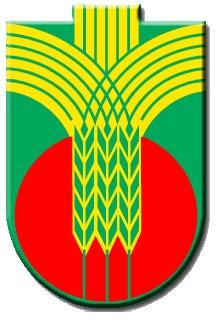 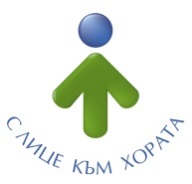  e-mail: obshtina@dobrichka.bg; web site: www.dobrichka.bgЗ А П О В Е Д № 1357Град Добрич,19.09.2016 година       На основание чл.44, ал.1, т.1 и т.8 и ал.2 от ЗМСМА и чл.41, ал.3 от Изборния кодекс и чл.8, § 2 от ПЗР на ЗПУГДВМС, ОПРЕДЕЛЯМ:Местата за обявяване на избирателните списъци по избирателни секции за произвеждане на изборите за президент и вицепрезидент и национален референдум на 06.11. 2016г. както следва:Настоящата заповед да се сведе до знанието на Районна избирателна комисия, длъжностните лица, кметове и кметски наместници и се обяви публично.Изпълнението на заповедта възлагам на секретаря на общината, кметове и кметски наместници на населените места на територията на община Добричка.инж. ТОШКО ПЕТКОВ/п/Кмет на община Добричка№ на избирателната секцияНаселено мястоМясто за обявите081500 001СамуиловоКметство – информационно табло, ул. „Първа“, №20081500 002АлцекКметство – информационно табло, ул. „Първа“, №36а081500 003Батово и ПрилепКметство - ул. „Първа“, №26а081500 004БдинциКметство – информационно табло, ул. „Трета“, №8081500 005БенковскиКметство – Ритуална зала, ул. „Седма“, №3а081500 006БенковскиПенсионерски клуб - ул. „Двадесета“, №14а081500 007БогданВитрина на магазин за хранителни стоки - ул. „Шеста“, №1081500 008БожуровоКметство – Ритуална зала, ул. „Първа“, №2б081500 009БранищеКметство - ул. „Първа“, №19а081500 010Ведрина и Ново БотевоМагазин на РПК - ул. „Първа“, №1081500 011ВладимировоКлуб на пенсионера - ул. „Първа“, №54а081500 012ВоднянциКметство – информационно табло, ул. „Четвърта“, №2081500 013ВратаритеКлуб на пенсионера - ул. „Осма“, №3081500 014ВрачанциМагазин за хранителни стоки - ул. „Първа“, №1б081500 015Генерал Колево Кметство - ул. „Първа“,  №1081500 016ДебренеКлуб на пенсионера - ул. „Дванадесета“,  №8081500 017ПобедаБитов комбинат - ул. „Втора“,  №21081500 018Полковник МинковоКлуб на пенсионера - ул. „Пета“, №2081500 019ДобревоЧиталище - ул. „Четвърта“, №12081500 020ДолинаКметство – информационно табло, ул. „Първа“,  №22081500 021ДончевоПенсионерски клуб - ул. „Втора“, №28081500 022ДрагановоКметство – клуб на пенсионера, ул. „Първа“, №44081500 023ЕневоКметство – информационно табло, ул. „Първа“, №12в081500 024ЖитницаЧиталище - ул. „Първа“, №30081500 025ЗлатияЧиталище – информационно табло, ул. „Пета“, №5081500 026КаменМагазин на РПК „Запад“ - ул. „Първа“, №9081500 027КарапелитКметство - ул. „Първа“, №41081500 028КозлодуйциКметство - ул. „Първа“, №37081500 029КотленциЗдравна служба - ул. „Първа“, №35а081500 030КрагулевоКлуб на пенсионера - ул. „Първа“, №24081500 031ЛовчанциМагазин за хранителни стоки - ул. „Първа“, №44081500 032ЛомницаКметство – информационно табло - ул. „Трета“, №18081500 033ЛясковоКлуб на пенсионера - ул. „Първа“, №13а081500 034Малка СмолницаКметство – информационно табло, ул. „Първа“, №28081500 035МедовоЧиталище – информационно табло, ул. „Първа“, №10081500 036МетодиевоМагазин на РПК - ул. „Първа“, №35081500 037МиладиновциМагазин за хранителни стоки - ул. „Първа“, №26081500 038ОвчаровоКметство - ул. „Първа“, №5081500 039ОдринциКметство – информационно табло, ул. „Първа“, №11081500 040ОдърциХлебопункт - ул. „Първа“, №31081500 041ОпанецКметство - ул. „Първа“, №13081500 042Орлова могилаКметство – информационно табло, ул. „Шеста“, №2081500 043ПаскалевоКметство - ул. „Първа“, №1а081500 044ПлачидолЧиталище - ул. „Първа“, №5081500 045ПодслонКметство - ул. „Първа“, №15081500 046Полк. СвещаровоЗдравна служба - ул. „Шеста“, №1а081500 047ПопгригоровоКметство - ул. „Шеста“, №1081500 048ГешановоЧиталище – информационно табло, ул. „Девета“, №27081500 049Приморци Кметство - ул. „Първа“, №2081500 050ПчелиноМагазин за хранителни стоки - ул. „Първа“, №13081500 051ПчелникКлуб на пенсионера - ул. „Първа“, №10081500 052РосеновоМагазин – първи етаж под кметство, ул. „Първа“, №52081500 053СвободаКметство – информационно табло, ул. „Първа“, №7081500 054СлавеевоКметство – информационно табло, ул. „Първа“, №15081500 055СливенциКметство - ул. „Първа“, №8081500 056СмолницаКметство – информационно табло, ул. „Първа“, №19081500 057Полк. ИвановоЗдравен пункт - ул. „Първа“, №19081500 058СтефановоБивша сладкарница РПК - ул. „Първа“, №66081500 059Стефан КараджаЧиталище – информационно табло, ул. Стара Планина №20а081500 060СтожерЧиталище - ул. Опълченска №44081500 061СтожерКлуб на пенсионера - ул. Опълченска №43081500 062СоколникМагазин за хранителни стоки - ул. „Първа“, №19081500 063ТяневоМагазин за хранителни стоки - ул. „Първа“, №21081500 064Фелд. Дянково и ДряновецКлуб на пенсионера - ул. „Първа“, №22081500 065ХитовоКметство – информационно табло, ул. „Първа“, №27081500 066ЦаревецСмесен магазин „Агроевроплант“ЕООД - ул. „Първа“, №21081500 067ЧернаЧиталище - ул. „Първа“, №13